DATUM: Četrtek, 16. 4. 2020PREDMET: MAT – 1 uraRAZRED: 5. aSPOZNAVAMNAVODILA ZA DELOMOJI IZDELKIDolžina – enoteNestandardne enote - stare enote za merjenje dolžineDober dan!Kako je šlo včeraj? 5 palcev: 5 . 0, 316 m = 5 . 316 mm = 1 580 mm5 čevljev: 5 . 26, 2 mm = 131 mm1 580 mm + 131 mm = 1 711 mm = 171, 1 cm                                                      pesnikova višinaJe pesmica prepisana v zvezek?Koliko pa je pesnik visok?Je račun bil pretrd oreh?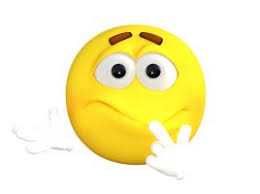 PREVERI:Se spomniš namiga?(Namig: pretvori v najmanjšo enoto.)Nič hudega, če ni šlo. Naloga je bila le za dodatek k spoznavanju starih enot za merjenje dolžine, višine, globine, ..Dolžina – enoteNestandardne enote - stare enote za merjenje dolžineDober dan!Kako je šlo včeraj? 5 palcev: 5 . 0, 316 m = 5 . 316 mm = 1 580 mm5 čevljev: 5 . 26, 2 mm = 131 mm1 580 mm + 131 mm = 1 711 mm = 171, 1 cm                                                      pesnikova višinaJe pesmica prepisana v zvezek?Koliko pa je pesnik visok?Je račun bil pretrd oreh?PREVERI:Se spomniš namiga?(Namig: pretvori v najmanjšo enoto.)Nič hudega, če ni šlo. Naloga je bila le za dodatek k spoznavanju starih enot za merjenje dolžine, višine, globine, ..Dolžina – enoteNestandardne enote - stare enote za merjenje dolžineDober dan!Kako je šlo včeraj? 5 palcev: 5 . 0, 316 m = 5 . 316 mm = 1 580 mm5 čevljev: 5 . 26, 2 mm = 131 mm1 580 mm + 131 mm = 1 711 mm = 171, 1 cm                                                      pesnikova višinaJe pesmica prepisana v zvezek?Koliko pa je pesnik visok?Je račun bil pretrd oreh?PREVERI:Se spomniš namiga?(Namig: pretvori v najmanjšo enoto.)Nič hudega, če ni šlo. Naloga je bila le za dodatek k spoznavanju starih enot za merjenje dolžine, višine, globine, ..Dolžina – enoteNestandardne enote - stare enote za merjenje dolžineDober dan!Kako je šlo včeraj? 5 palcev: 5 . 0, 316 m = 5 . 316 mm = 1 580 mm5 čevljev: 5 . 26, 2 mm = 131 mm1 580 mm + 131 mm = 1 711 mm = 171, 1 cm                                                      pesnikova višinaJe pesmica prepisana v zvezek?Koliko pa je pesnik visok?Je račun bil pretrd oreh?PREVERI:Se spomniš namiga?(Namig: pretvori v najmanjšo enoto.)Nič hudega, če ni šlo. Naloga je bila le za dodatek k spoznavanju starih enot za merjenje dolžine, višine, globine, ..Dolžina – enoteNestandardne enote - stare enote za merjenje dolžineDober dan!Kako je šlo včeraj? 5 palcev: 5 . 0, 316 m = 5 . 316 mm = 1 580 mm5 čevljev: 5 . 26, 2 mm = 131 mm1 580 mm + 131 mm = 1 711 mm = 171, 1 cm                                                      pesnikova višinaJe pesmica prepisana v zvezek?Koliko pa je pesnik visok?Je račun bil pretrd oreh?PREVERI:Se spomniš namiga?(Namig: pretvori v najmanjšo enoto.)Nič hudega, če ni šlo. Naloga je bila le za dodatek k spoznavanju starih enot za merjenje dolžine, višine, globine, ..2. Kaj sta palec in čevelj?Poleg enot za merjenje dolžine ti danes ponujam spoznavanje še drugih merskih enot. Zanimiva oddaja na radiu – VAL 202https://val202.rtvslo.si/2019/04/jezikanje-stare-merske-enote/Nadaljujemo v video učilnici.So zanimivosti zapisane v zvezek?Klikni na link, počakaj, da ti odpre, nato klik na gumb: POSLUŠAJ.Pozorno poslušaj, zapiši enote za merjenje dolžine. (Zapisuj v zvezek.)NAMENI UČENJA - učim se:o nestandardnih enotah za merjenje dolžine,pozornega poslušanja in zapisovanja podatkov ob njem.KRITERIJI USPEŠNOSTI                         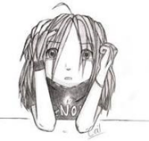 Uspešen/-a bom, ko bom:Samostojno oblikuj kriterije uspešnosti. OVREDNOTI SVOJE DELO Kaj sem se danes novega naučil/-a? Kaj mi je šlo dobro? Kako sem se počutil pri delu po napisanih navodilih? Bi kaj želel/-a predlagati?